Моя героическая прабабушка - Фёдорова  Анна Алексеевна.
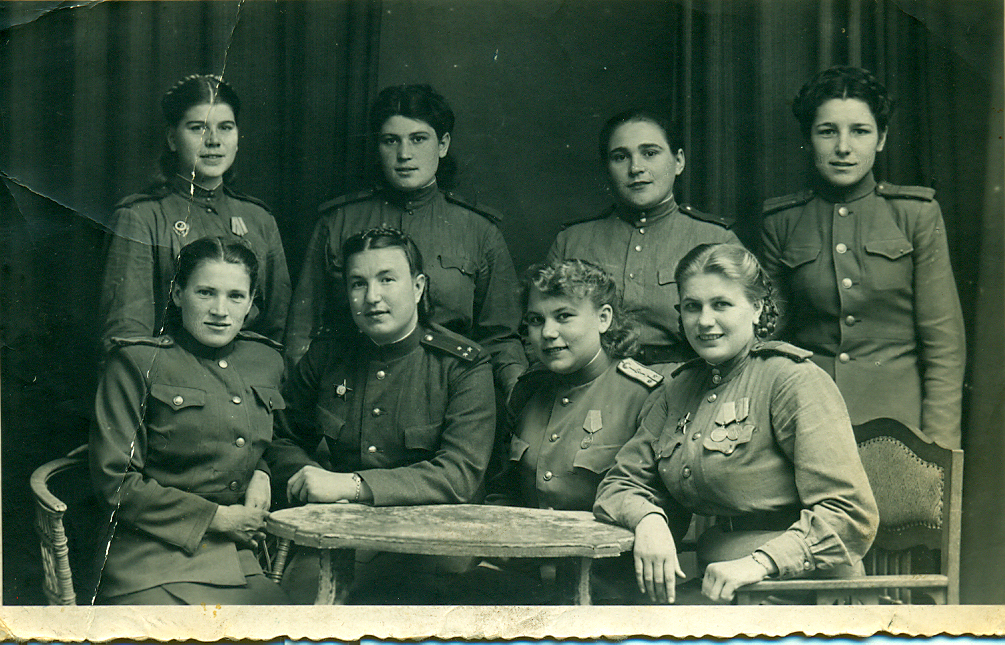 От своей бабушки я узнала, что меня назвали в честь прабабушки Анны Алексеевны – военного врача, прошедшего  войну. Моя прабабушка – героическая женщина. Она родилась в многодетной семье 24 июня 1921 года в Москве на улице Черкизовский вал. Была самым младшим, десятым ребёнком в своей семье. 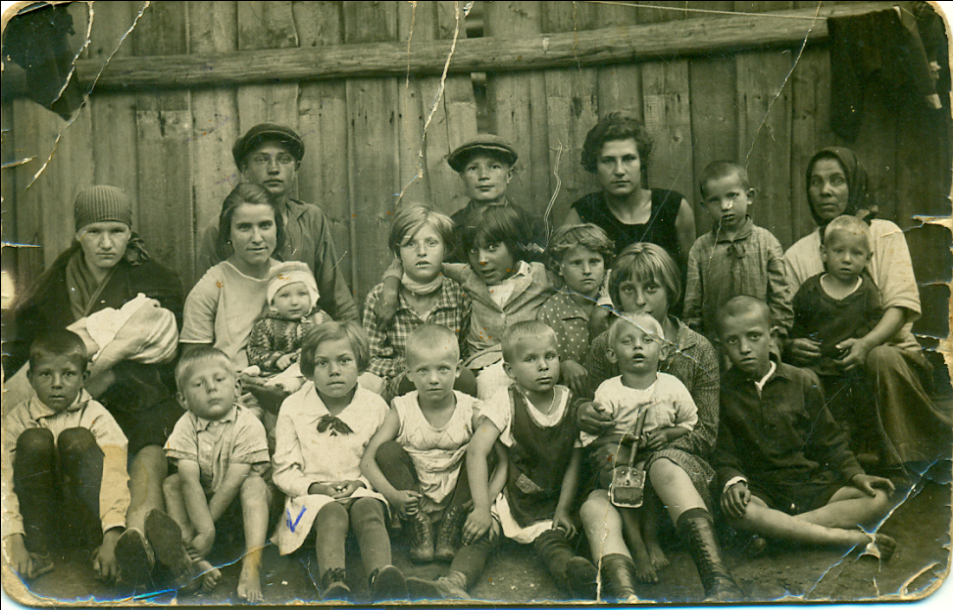 Аня хорошо училась в школе и после её окончания в 1939 году поступила  в 1-й Медицинский институт им. В.И.Ленина.1941 год. Началась Великая отечественная война. Холодной зимой 1941 студенты сидели в нетопленных аудиториях института в пальто и валенках, чернила замерзали в чернильницах. Но фронту нужны были медики, и молодёжь училась.  В августе 1943 года Аня досрочно окончила институт и была направлена в госпиталь 2-го Украинского фронта. Так началась её военная биография.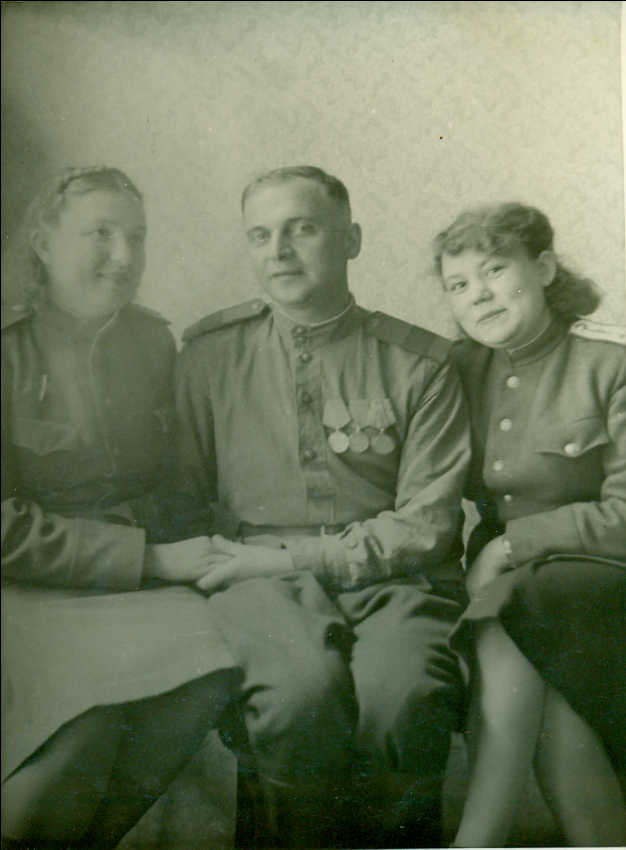 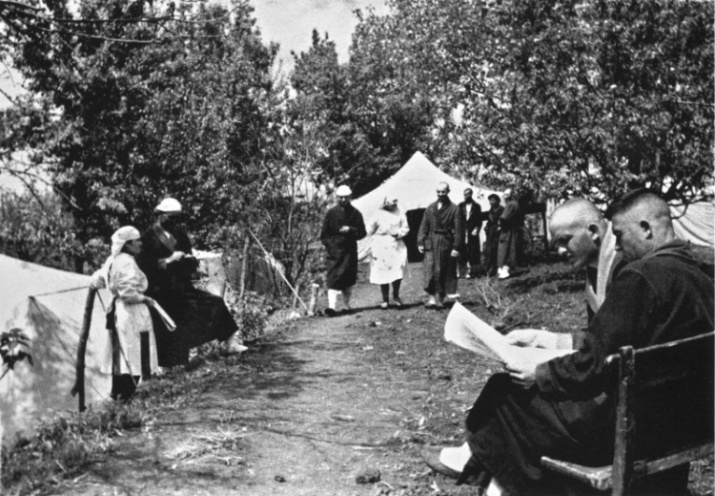  Анна  работала в госпиталях - лечила  раненых. Затем был 3-й Украинский фронт. Их части освобождали Будапешт и  Вену. Там госпиталь попал в окружение. Раненых удалось спасти - под обстрелом врага погрузить в вагоны и вывезти за линию  фронта.          В начале июня 1945г. на Одере наши войска встретились с американскими союзниками. Анна была участницей той встречи.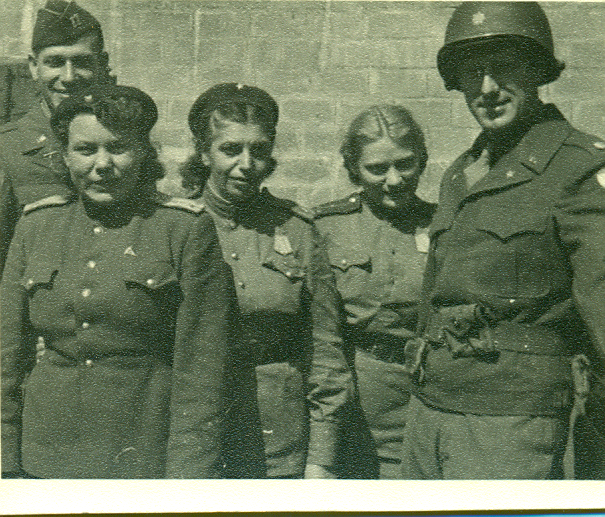 Аня получила много наград за боевые заслуги. А вот орден «Отечественной войны» затерялся где-то на дорогах войны и нашёл свою хозяйку только 30 лет спустя.  После войны Анна  вернулась в Москву.  24 июня 1945 года принимала  участие в  параде Победы на Красной  площади.  А в 1948 году военврача Анну Алексеевну Фёдорову послали в Молдавию, где  наши врачи спасали людей от эпидемии тифа. 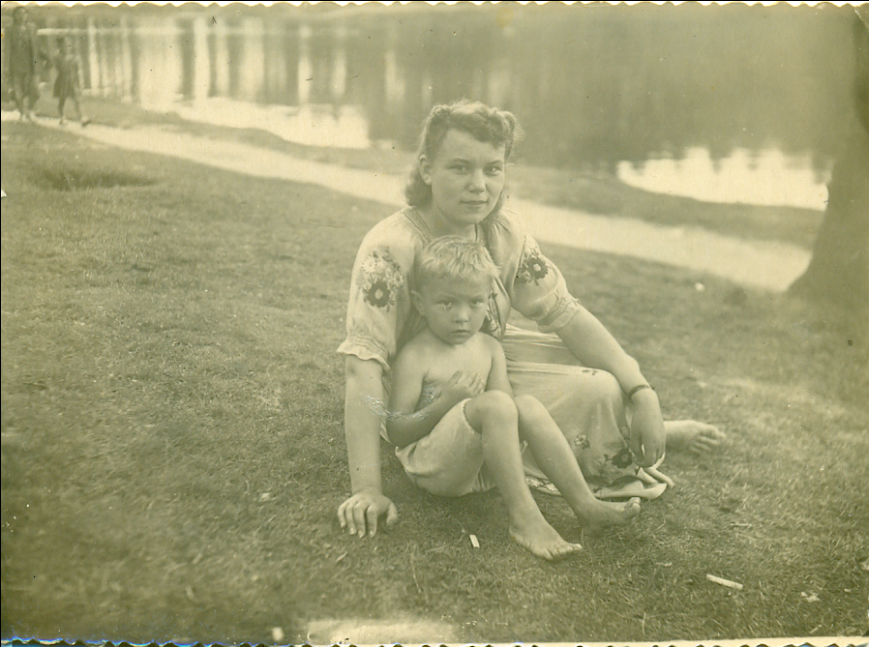 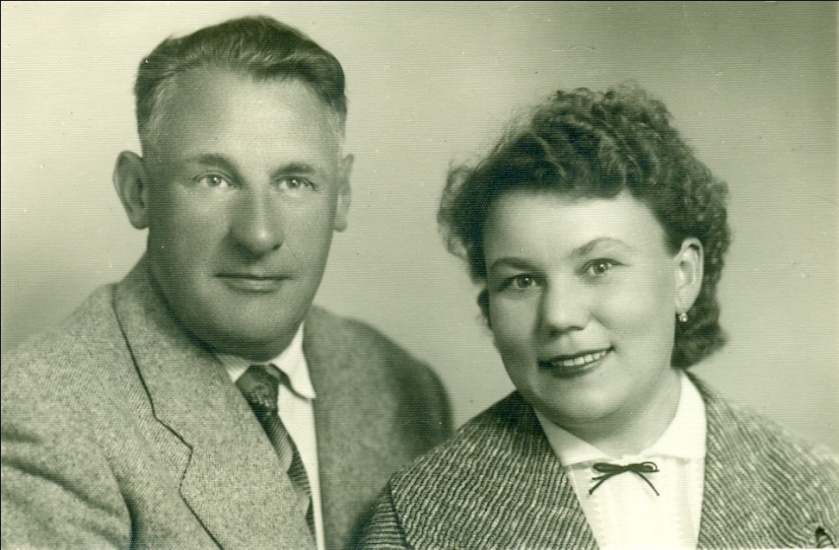 С 1950 года   Анна  Алексеевна  работала  врачом в МВД. В 1976 году Анна Алексеевна ушла на заслуженный отдых в звании майора МВД и стала просто бабушкой. 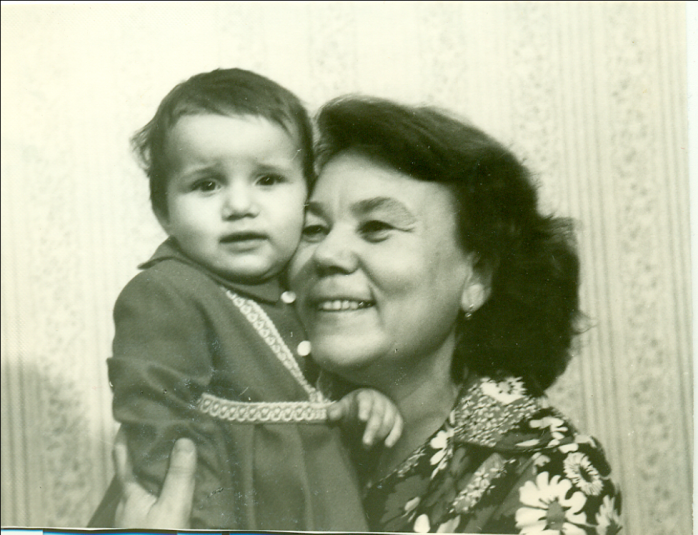 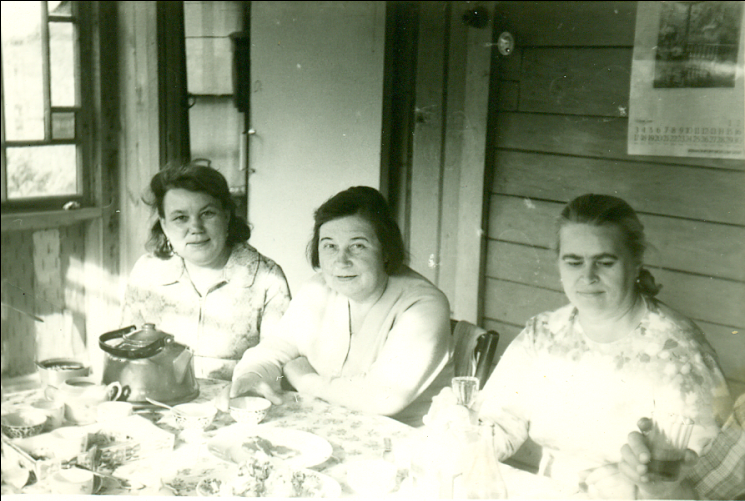          За свой многолетний героический труд Анна Алексеевна Фёдорова была удостоена многих правительственных наград.          Я горжусь своей героической прабабушкой!           Узнайте и вы больше о своих родных. Мы не должны забывать своих предков! Надо помнить о том, что они совершили для нас и нашей счастливой жизни. Человек, как дерево, не может жить без корней. Нашу память нужно передать следующим поколениям. Тогда она будет жить вечно! Бачурина Аня, 3 «М» класс, ГБОУ СОШ №2105Руководитель: Щербакова Лариса АнатольевнаШкольный музей Боевой славы 18 Гвардейской Инстербургской стрелковой дивизии,Руководитель музея: Дригота Вера Васильевна